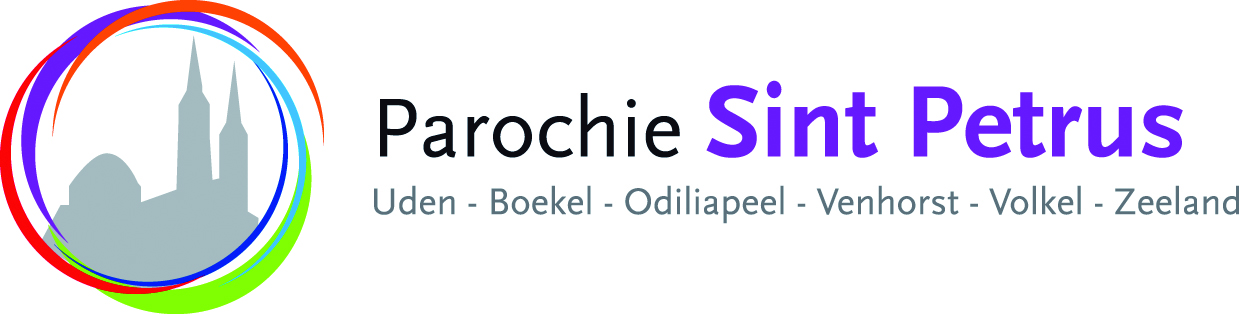 Nieuwsbrief 19e jaargangNummer 9 23 januari 2021Gewijzigde openingstijden Parochiecentrum:Maandag t/m vrijdag van 09.00 -12.00 uur.Telefoonnummer  0413-263154Bezinning bij het evangelie van de derde zondag door het jaar:Zoals de nieuwe bloesem van de lente nog in de winterknop verborgen zit, zo sluimert God in onze grijze dagen. Zijn liefde is de dageraad
lang voor de dag begint. Jezus zei tot de vrienden: “Laat je netten los,
en laat je bootje achter op het water.” Geloof dat God al bezig is.
Hij breekt de winterknoppen van je leven open. En doet de koude ijslaag
van het kwaad ontdooien. En waar je hart nog zwaar te moede was,
breekt nu de blijdschap open. Laat je netten los. Blijf niet verstrikt
in alledaagse dingen. Laat God, in al zijn heerlijkheid, de felle lente van zijn leven in jouw korte leven doen ontspringen.
Een mens wordt altijd geroepen vanuit zijn dagelijks bezig zijn.
Vissen bijvoorbeeld, als hij een visser is. Lesgeven bijvoorbeeld,
als je leraar bent. Autorijden bijvoorbeeld, als je als chauffeur je brood verdient. Als het daar waar je bezig bent, duidelijk wordt dat, in alles wat je doet, het steeds om mensen gaat, om het opvissen van mensen,
het opvoeden tot betere mensen, het op weg helpen van mensen,
dan is  je roeping begonnen. Visser van mensen worden, zorgende mens voor mensen worden, zelf beter mens worden. Daar gaat het om in elke roeping. Wie dat echt wil beleven zal veel achterlaten, maar krijgt daarvoor veel in de plaats..Doopviering Manon vd Mosselaar, zondag 24 januari 12.00 uur in de St. Agathakerk te BoekelIntenties in de St. Petruskerk te UdenZiekenzalving OverledenenIntenties in de H. Jacobus de Meerdere te ZeelandZondag 24 januari 2021. 9.00 uur: H. Mis.Misintenties: Overleden ouders Verstraten- Cornelissen, Willy en Peter,Grad en Hanneke van Wiechen-Dekkers en AnnieVrijdag 29 januari 2021.Geen diensten.Misintenties 2 weken van te voren inleveren. Misintenties die voor maandagavond 18.00 uur ingeleverd zijn komen in de Arena. Brievenbus Jacobuszaal (Parochie).De bijdrage voor misintenties is € 10,-  Hierbij zijn extra namen inbegrepen.Nicola van Zeeland- Dekkers 0486-451692Tot nader bericht zullen de diensten in de Sint Petruskerk op zaterdag 18:30 uur en zondag 10:30 uur met max. 30 personen gevierd worden.Aanmelden verplicht, in Uden via het parochiecentrum tussen 9:00 – 12:00 uur. (telefoonnummer 0413-263154).Voor Zeeland aanmelden via koster Tonnie van Boekel (telefoonnummer) 0486-452128.Voor doordeweekse avondvieringen om 19:00 uur is aanmelding niet nodig.Uitzendingen via Landerd TV worden hervat vanaf 24 januariDe besloten eucharistievieringen die om 10.30 uur in de Petruskerk worden opgedragen, zullen  vanaf zondag 24 januari weer live worden  uitgezonden via internet op www.kerkomroep.nl.  en tevens rechtstreeks via Landerd TV op de kanalen:Ziggo: kanaal 44 digitaalTrined: kanaal 515KPN – Telfort – XS4all: kanaal 1330Tele-2: kanaal 828Zo zijn we weer rechtstreeks verbonden met de parochiekerk en de celebranten.KerkregelaarsZaterdag: 18.30 uur EucharistieZondag: 10:30 uur Eucharistie Maandag t/m vrijdag: 19:00 uur Eucharistie dagkapelZaterdag: 18.30 uur EucharistieZondag: 10:30 uur Eucharistie Maandag t/m vrijdag: 19:00 uur Eucharistie dagkapelZaterdag: 18.30 uur EucharistieZondag: 10:30 uur Eucharistie Maandag t/m vrijdag: 19:00 uur Eucharistie dagkapelOpgeven of wijzigen misintenties: uitsluitend bij het Parochiecentrum (persoonlijk, telefonisch, per e-mail of met de voorbedrukte envelop). Kosten: € 10,00 per intentiedatum; u kunt meerdere namen opgeven. Minimaal 10 dagen van tevoren aanleveren. Dus niet afgeven bij de sacristie, of bij de koster thuis in de brievenbus.Opgeven of wijzigen misintenties: uitsluitend bij het Parochiecentrum (persoonlijk, telefonisch, per e-mail of met de voorbedrukte envelop). Kosten: € 10,00 per intentiedatum; u kunt meerdere namen opgeven. Minimaal 10 dagen van tevoren aanleveren. Dus niet afgeven bij de sacristie, of bij de koster thuis in de brievenbus.Opgeven of wijzigen misintenties: uitsluitend bij het Parochiecentrum (persoonlijk, telefonisch, per e-mail of met de voorbedrukte envelop). Kosten: € 10,00 per intentiedatum; u kunt meerdere namen opgeven. Minimaal 10 dagen van tevoren aanleveren. Dus niet afgeven bij de sacristie, of bij de koster thuis in de brievenbus.DagDatumIntentiesZa.23 jan.Sjef en Drika Cuppen-v. Zuijlen, Cor en Betsy jrgt; Cornelis en Anna Rovers-Vogels en overleden familieZo.24 jan.Cor en Martina vdr Wijst-Smits en overl. familie;  uit dankbaarheid voor 86ste verjaardag en voor overl. familie; overl. ouders van Rooij-v. Boxtel vw verjaardag en voor dochter Marijke; speciale intentieMa.25jan.Di. 26 jan.Wo.27 jan.Voor de zielen die wachten en mogen rekenen op Gods BarmhartigheidDo.28 jan.Vr.29 jan.UdenPastoor L. de BonthVenhorstFien EmonsBoekelGerard SchoolUdenMaria van den Boom-Smits, Odiliastraat95 jr.Harrie Verkuijlen72 jr. Niek Vertogen, Pr. Kennedylaan83 jr.Martien Ploegmakers, Kerkstraat87 jr.Jan Wijdeven, Volkelseweg90 jr.ZeelandHarrie vd Ven84 jr.OdiliapeelTonny van der Linden-van Dijk, Capellerhof85 jr.DatumGroepContactpersoonZaterdag 23 januariDeux BornesCorné TimmersZondag   24 januariDeux BornesCorné TimmersZaterdag 30 januariReservegroepPetra Verkuijlen Paul van DamZondag   31 januariReservegroepMia en Wim Meyer